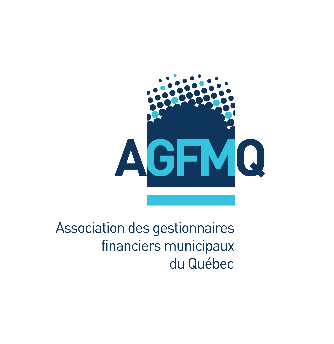 Formulaire d’inscriptionJournée de formation :Mise à jour des normes comptables du secteur public et cas pratiques par Dominique Collin, FCPA auditeur, FCAMercredi le 14 septembre 2022 de 8h30 à 16h30Au Manoir du Lac DelagePour vous inscrire, veuillez remplir ce formulaire et nous le transmettre, avant le 22 août,  par courriel à :   agfmq@agfmq.com: FRAIS D’INSCRIPTION (incluant pauses-santé, repas du midi et certificat d’activité admissible) :POUR VOUS INSCRIRE :Veuillez remplir ce formulaire d’inscription et nous le faire parvenir à agfmq@agfmq.com.  La réception de votre paiement confirmera votre inscription.  Le paiement doit être reçu avant le 23 août 2022 Aucune facture ne sera émise.…/2Journée de formation :Mise à jour des normes comptables du secteur public et cas pratiques par Dominique Collin, FCPA auditeur, FCAPAIEMENT :POLITIQUE D’ANNULATION :Toute demande d’annulation doit être adressée par écrit à l’Association (agfmq@agfmq.com).   Si cette demande est transmise avant le 31 août 2022, un remboursement sera effectué au demandeur, déduction faite des dépenses directes liées à cette inscription que devra assumer l’Association et d’un frais d’administration de 50 $, plus les taxes applicables.  Aucun remboursement ne sera effectué pour les demandes d’annulation transmises à l’Association après le 31 août.  Toutefois, l’organisme qui a payé l’inscription pourra désigner un autre employé en remplacement de la personne préalablement inscrite en informant l’Association par écrit (agfmq@agfm.qcom).HÉBERGEMENT :Si vous souhaitez loger au Manoir du Lac Delage, nous vous invitons à communiquer directement auprès d’eux au :(418) 848-2551Inscrivez-vous rapidement car les places sont limitées !IDENTIFICATION DU PARTICIPANT :      IDENTIFICATION DU PARTICIPANT :      IDENTIFICATION DU PARTICIPANT :      (Si substitut, veuillez préciser le nom du membre remplacé) :      (Si substitut, veuillez préciser le nom du membre remplacé) :      (Si substitut, veuillez préciser le nom du membre remplacé) :      MUNICIPALITÉ ou ORGANISME :      MUNICIPALITÉ ou ORGANISME :      MUNICIPALITÉ ou ORGANISME :      Fonction :      Fonction :      Arrondissement (s’il y a lieu) :      Coordonnées :      Coordonnées :      Ville :      Téléphone :      Code postal :      Courriel :      Allergie alimentaire à spécifier :       Allergie alimentaire à spécifier :       Allergie alimentaire à spécifier :       TarificationTPS (5 %)R128303930TVQ (9,975 %) 1012293930TotalMembre ou substitut :425,00 $21,25 $42,39 $488,64 $Non-membre :475,00 $23,75 $47,38 $546,13 $Par dépôt direct (veuillez vous assurer que le nom de la municipalité ou organisme soit précisé clairement)Par chèque (veuillez inclure le formulaire d’inscription à votre chèque)Banque Nationale du CanadaÀ l’ordre de l’AGFMQInstitution : 0067245, rue Clark, bureau 305Succ/transit : 11091MONTRÉAL (QC) H2R 2Y4No compte : 0682423